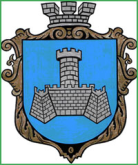 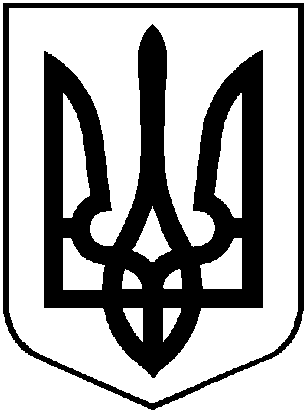 УКРАЇНАХМІЛЬНИЦЬКА МІСЬКА РАДАВІННИЦЬКОЇ ОБЛАСТІВиконавчий комітетР І Ш Е Н Н Я   від  13 квітня 2023 року                                                                      № 179Про розгляд клопотань юридичних та фізичних осіб з питань видалення деревонасаджень у населених пунктах  Хмільницької міськоїтериторіальної громадиРозглянувши клопотання юридичних та фізичних осіб з питань видалення деревонасаджень у населених пунктах Хмільницької міської територіальної громади, враховуючи матеріали комісії з питань визначення стану зелених насаджень в населених пунктах Хмільницької міської територіальної громади, а саме – акти обстеження зелених насаджень, що підлягають видаленню від 05.04.2023р., відповідно до Правил благоустрою території населених пунктів Хмільницької міської територіальної громади, затверджених рішенням 68 сесії міської ради 7 скликання від 16.12.2019 року №2401 (зі змінами), постанови Кабінету Міністрів України від 01 серпня 2006 року №1045 «Про затвердження Порядку видалення дерев, кущів, газонів і квітників у населених пунктах», наказу Міністерства будівництва, архітектури та житлово-комунального господарства України від 10 квітня 2006 року № 105 «Про затвердження Правил утримання зелених насаджень у населених пунктах України», наказу Міністерства регіонального розвитку, будівництва та житлово-комунального господарства України від 26.04.2019 р. №104 Про затвердження ДБН Б.2.2-12:2019 «Планування та забудова територій», рішення  виконавчого комітету Хмільницької міської ради № 29 від 19.01.2023 року  «Про затвердження в новому складі постійно діючої комісії з питань визначення стану зелених насаджень в населених пунктах Хмільницької міської  територіальної громади», керуючись ст.ст. 30, 59 Закону України «Про місцеве самоврядування в Україні», виконком Хмільницької міської  радиВ И Р І Ш И В :1.    Управлінню освіти, молоді та спорту Хмільницької міської ради:  1.1.  Дозволити видалення чотирьох дерев породи липа, що знаходяться на території  Білорукавської початкової школи Хмільницької міської ради по вул. Шевченка, 42 в с. Білий Рукав, Хмільницького району, мають незадовільний  стан (аварійні, дуплисті) та підлягають зрізуванню;- дозволити видалення одного дерева породи груша, що знаходиться на території  Білорукавської початкової школи Хмільницької міської ради по вул. Шевченка, 42 в с. Білий Рукав, Хмільницького району, має незадовільний стан (аварійне, сухостійне) та підлягає зрізуванню;- дозволити видалення п’яти дерев породи береза, що знаходяться на території  Білорукавської початкової школи Хмільницької міської ради по вул. Шевченка, 42 в  с. Білий Рукав, Хмільницького району, мають незадовільний стан (аварійні, суховершинні) та підлягають зрізуванню.1.2. Управлінню освіти, молоді та спорту Хмільницької міської ради (Віталій ОЛІХ) деревину від зрізаних дерев, зазначених в підпункті 1.1 пункту 1 цього рішення, оприбуткувати через бухгалтерію, гілки та непридатну деревину утилізувати, склавши відповідний акт.1.3. Управлінню освіти, молоді та спорту Хмільницької міської ради (Віталій ОЛІХ) після видалення зазначеного в підпункті 1.1 пункту 1 цього рішення дерев, провести роботу щодо відновлення території новими саджанцями.2.    Виконавчому комітету Хмільницької міської ради:  2.1. Дозволити видалення одного дерева породи черешня, що знаходиться на загальноміській території, біля адміністративної будівлі Хмільницького міського центру соціальних служб, м. Хмільника по вул. Столярчука, 2, має незадовільний стан (аварійно-небезпечне, нахил на приміщення) та підлягає зрізуванню;- дозволити видалення одного дерева породи береза, що знаходиться на загальноміській території, біля адміністративної будівлі Хмільницького міського центру соціальних служб, м. Хмільника по вул. Столярчука, 2, має незадовільний стан (аварійне, сухостійне) та підлягає зрізуванню;2.2. Виконавчому комітету Хмільницької міської ради деревину від зрізаних дерев, зазначених в підпункті 2.1 пункту 2 цього рішення,  оприбуткувати через  бухгалтерію, гілки та непридатну деревину утилізувати, склавши відповідний акт.2.3. Виконавчому комітету Хмільницької міської ради після видалення дерев зазначених підпункті 2.1 пункту 2 цього рішення провести роботу щодо відновлення території новими саджанцями.3. Контроль за виконанням цього рішення покласти на заступника міського голови з питань діяльності виконавчих органів міської ради  Сергія РЕДЧИКА.    Міський голова                                                                    Микола ЮРЧИШИН